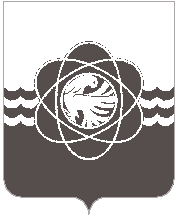 7 сессии пятого созываот 26.12.2019  № 52Об утверждении Плана приватизацииимущества, находящегося в муниципальной собственности муниципального образования«город Десногорск» Смоленской области            на 2020 годРассмотрев План приватизации имущества, находящегося в муниципальной собственности муниципального образования «город Десногорск» Смоленской области на 2020 год, представленный Администрацией муниципального образования «город Десногорск» Смоленской области, учитывая рекомендации постоянной депутатской комиссии планово-бюджетной, налогам, финансам и инвестиционной деятельности, в соответствии с Уставом муниципального образования «город Десногорск» Смоленской области, Десногорский городской СоветР Е Ш И Л:1. Утвердить План приватизации имущества, находящегося в муниципальной собственности муниципального образования «город Десногорск» Смоленской области на 2020 год, согласно приложению.2. Настоящее решение вступает в силу с момента опубликования в газете «Десна».УТВЕРЖДЕН                                                                                   решением Десногорского                                 городского Советаот  26.12.2019 № 52ПЛАН ПРИВАТИЗАЦИИимущества  муниципальной собственности муниципального образования «город Десногорск» Смоленской области  на 2020 годПредседатель Десногорского городского Совета                                                                    А.А. ТерлецкийГлава муниципального образования «город Десногорск» Смоленской области                                                А.Н. Шубин №Наименование имуществаи его характеристикиБалансовая/ остаточная стоимостьна 01.10.2019тыс. руб. или оценочная/ кадастровая стоимостьПредпо-ла-гаемыйсрок приватизацииСпособ приватиза-цииПримечание1234561Машина А/М ЗИЛ 4824 494560- мусоровоз  идентификационный номер XVE482400Y0000047регистрационный знак Р312ЕС67, год выпуска 2000385,96/77,20(будет заказана рыночная оценка)II кварталоткрытый аукцион в электронной формеВ соответствии                         с Федеральным законом от 21.12.2001 № 178-ФЗ             «О приватизации государственного и муниципального имущества»2Машина А/М – Мусоровоз КО-440-2 на шасси ГАЗ-3309 (диз)  идентификационный номер XVL48321360000513регистрационный знак Р318ЕС67, год выпуска 2006615,09/452,78(будет заказана рыночная оценка)II кварталоткрытый аукцион в электронной формеВ соответствии                         с Федеральным законом от 21.12.2001 № 178-ФЗ             «О приватизации государственного и муниципального имущества»3Машина А/М – Мусоровоз КО-440-2 на шасси ГАЗ-3309 (диз)  идентификационный номер XVL48321360000543регистрационный знак Р322ЕС67, год выпуска 2006614,97/452,49(будет заказана рыночная оценка)II кварталоткрытый аукцион в электронной формеВ соответствии                         с Федеральным законом от 21.12.2001 № 178-ФЗ             «О приватизации государственного и муниципального имущества»4Машина А/М – Мусоровоз КО-440-2 на шасси ГАЗ-3309 (диз)  идентификационный номер XVL48321360000476регистрационный знакР321ЕС67, год выпуска 2006 615,75/452,33(будет заказана рыночная оценка)II кварталоткрытый аукцион в электронной формеВ соответствии                         с Федеральным законом от 21.12.2001 № 178-ФЗ             «О приватизации государственного и муниципального имущества»5Машина А/М – Мусоровоз КО-440-2 (ГАЗ) идентификационный номер XVL48351350000377регистрационный знакР841ЕН67, год выпуска 2005 489,47/337,11(будет заказана рыночная оценка)II кварталоткрытый аукцион в электронной формеВ соответствии                         с Федеральным законом от 21.12.2001 № 178-ФЗ             «О приватизации государственного и муниципального имущества»6Машина А/М – Мусоровоз КО-440-2 (ГАЗ) идентификационный номер XVL48321350000417регистрационный знакР843ЕН67 , год выпуска 2005489,48/337,14(будет заказана рыночная оценка)II кварталоткрытый аукцион в электронной формеВ соответствии                         с Федеральным законом от 21.12.2001 № 178-ФЗ             «О приватизации государственного и муниципального имущества»7Машина А/М – Мусоровоз КО-440-2 (ГАЗ) идентификационный номер XVL48321350000349регистрационный знакО525КХ67 , год выпуска 2005489,48/0(будет заказана рыночная оценка)II кварталоткрытый аукцион в электронной формеВ соответствии                         с Федеральным законом от 21.12.2001 № 178-ФЗ             «О приватизации государственного и муниципального имущества»